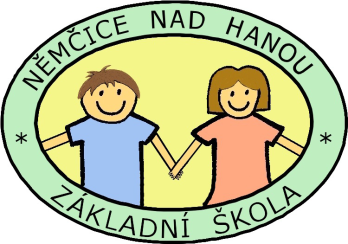 Ředitelství Základní školy v Němčicích nad Hanou   oznamuje rodičům i široké veřejnosti, že školní rok 2019/2020 bude zahájen v řádném termínu v  pondělí 2. září 2019 ve sportovní hale Suprovka.Slavnostní zahájení zde proběhne od 8:00. Po jeho skončení předají jednotliví třídní učitelé žákům všechny důležité informace o organizaci a průběhu vyučování v tomto školním roce. Žáci I. stupně (1. až 5. ročník) se budou vyučovat v Němčicích v následujících lokalitách:1. ročník - v prostorách mlýna u Procházků, Mlýnská 99 a 643, 798 27 Němčice nad Hanou2. ročník - Základní umělecká škola Němčice nad Hanou, příspěvková organizace, Komenského nám. 168  		  798 27 Němčice nad Hanou        3. ročník - v Hasičské zbrojnici, Masarykova 597, 798 27 Němčice nad Hanou4. a 5. ročník - v Sokolovně, Sokolská 421, 798 27 Němčice nad HanouDopolední vyučování žáků 6. až 9. ročníku bude probíhat na Základní škole v Dobromilicích. Žáci se každé ráno shromáždí u sokolovny v Němčicích (čas odjezdu bude ještě upřesněn) a odtud budou i se svými vyučujícími přepravováni autobusy firmy: Autobusová doprava Dvořáček Kojetín. Stejná firma zajistí i jejich odvoz zpět do Němčic. Na obědy budou všichni žáci (1. až 9. ročník) chodit do stávající školní jídelny na Základní škole                        v Němčicích nad Hanou. Odpolední vyučování se následně uskuteční v hale, sokolovně či na hasičské zbrojnici. Všechna oddělení školní družiny budou provozovat svou činnost v sokolovně (včetně ranní družiny                    od 6:30 hod.).Přesuny žáků do jídelny, družiny či na odpolední vyučování proběhnou vždy v doprovodu vyučujících                   a asistentek.Další pokyny budou žákům předány v pondělí 2. září po slavnostním zahájení nového školního roku. Informace je možné získat na:webových stránkách školy: www.zsnemcicenh.czna emailu: zsnem@pvskoly.cz na telefonech:  582 386 537, 606 605 214 a 602 617 884.